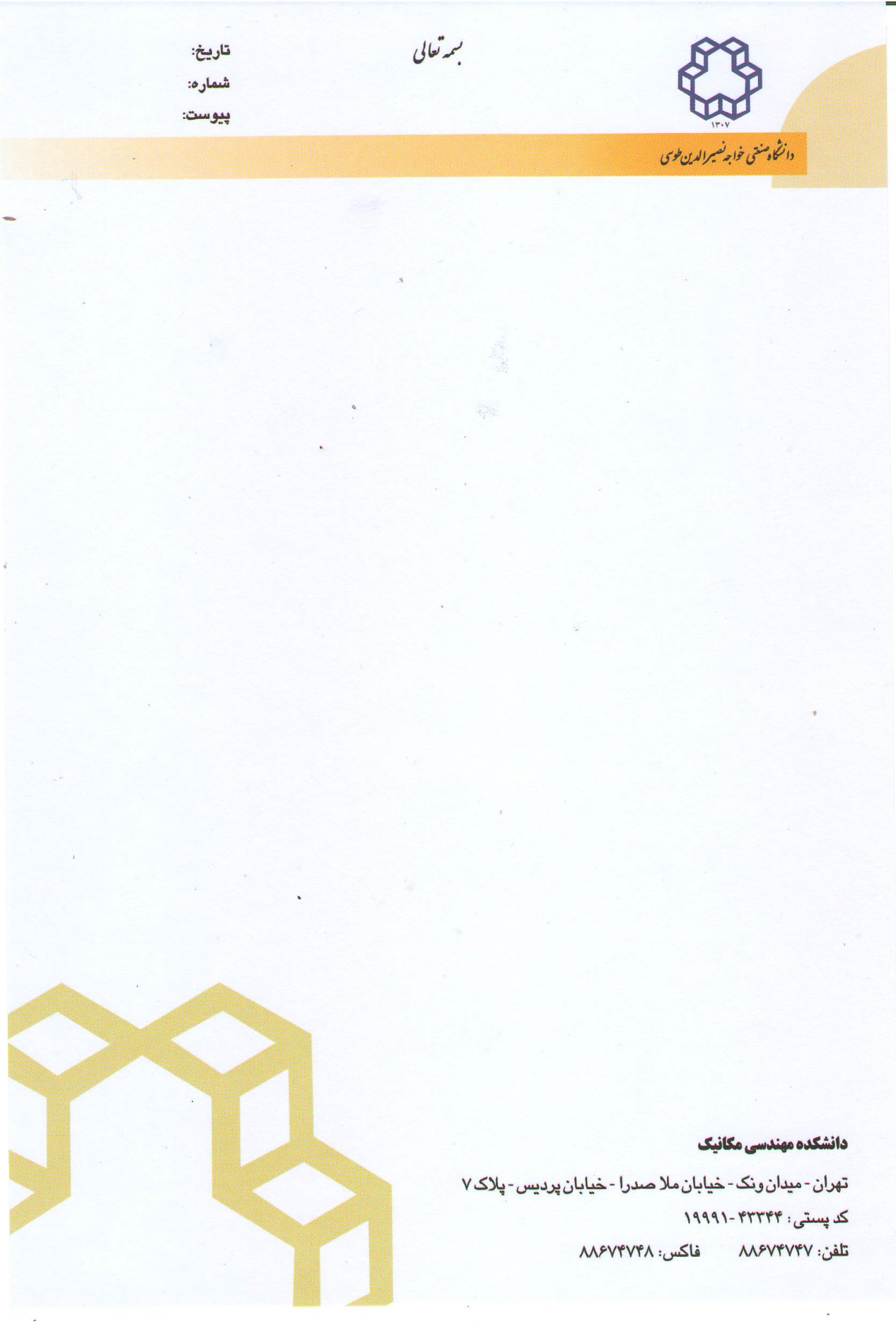 فرم ساخت قطعات پروژه‌های دانشجویی در کارگاه نمونه سازی   حجم کار: ..................ساعت		نوع فرآیند:  .....................................................امضاء استاد راهنما				پژوهش دانشکده مکانیکنام و نام خانوادگی دانشجو:	شماره دانشجویی:دانشکده: دانشکده: عنوان پروژه:..........................................................................................................................................عنوان پروژه:..........................................................................................................................................استاد راهنما: .......................................................استاد راهنما: .......................................................